PLEASE NOTE as we go into August next week, this will be the last weekly Newsletter until September. The weekly Prayer Letter will also not be issued through August. The Newsletter and the Prayer Letter will return as of Sunday 4th September. The weekly Sunday Link will still be available.THANK YOU for all the contributions to Revd Emma’s leaving ‘do’ and, although illness prevented her and the boys from being with us, we have sent our love through video, cards, gifts and messages. “Love where you live” MISSION WEEK – Please support the mission activities from 7th to 14th August – prayer, alleyway clearance and restoration, area litter picking, children and youth activities.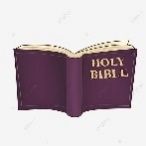 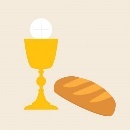 Holy Communion  Service of the Word    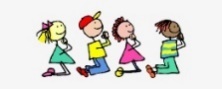 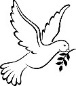 Prayers for healing Children’s Bible Study	                 during the service	& Family WorshipMidweek Communion will restart on Wednesday 7th September (11am)This rose is “Grace” – to all the St Thomas’ family – May the grace of our Lord Jesus Christ and the love of God and the fellowship of the Holy Spirit be with us all. AMEN.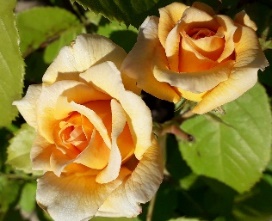 (the LORD said…) Now my eyes will be open and my ears attentive to the prayers offered in this place. (2 Chron. 7: 15)Each SUNDAY10.30am Intergenerational Service3 – 4pm Children’s Bible Study 4 – 5pm Family Worship3 – 4pm Children’s Bible Study 4 – 5pm Family Worship6pm Worship, Prayer and Bible Teaching6pm Worship, Prayer and Bible TeachingSUNDAY10.30am10.30am3 – 4pm and4 - 5pm3 – 4pm and4 - 5pm6pm24th JulyTrinity 6Luke 11: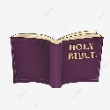 1 – 13Luke 11:1 – 13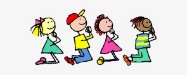 Luke 11: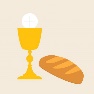 1 – 1331st July Trinity 7Luke 12: 13 – 21Luke 12: 13 – 21Luke 12: 13 – 217th AugustTrinity 8Luke 12: 32 – 40Luke 12: 32 – 40Mission Launch 6pm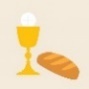 Joint Commissioning Service  with Bishop PhilipMatthew 5: 13 - 16Mission Launch 6pmJoint Commissioning Service  with Bishop PhilipMatthew 5: 13 - 16Mission Launch 6pmJoint Commissioning Service  with Bishop PhilipMatthew 5: 13 - 16SUNDAY10.30am10.30am6pm6pm6pm14th AugustTrinity 9Luke 12:49 - 56Holy CommunionLuke 12:49 - 56Holy Communion“Love where you live” MissionJoint Celebration Invitation Service ThanksgivingLuke 9: 1 – 11Service of the Word“Love where you live” MissionJoint Celebration Invitation Service ThanksgivingLuke 9: 1 – 11Service of the Word“Love where you live” MissionJoint Celebration Invitation Service ThanksgivingLuke 9: 1 – 11Service of the Word21st AugustTrinity 10Luke 13:10 – 17Service ofthe WordLuke 13:10 – 17Service ofthe WordLuke 9: 11 - 17Holy CommunionLuke 9: 11 - 17Holy CommunionLuke 9: 11 - 17Holy Communion28th AugustTrinity 11Prayer for Healing during ServicesLuke 14:7 – 14Holy CommunionLuke 14:7 – 14Holy CommunionLuke 9: 18 - 27Service of the WordLuke 9: 18 - 27Service of the WordLuke 9: 18 - 27Service of the Word4th SeptemberTrinity 12Luke 14:25 – 33Service of the WordLuke 14:25 – 33Service of the WordLuke 9: 28 - 36Holy CommunionLuke 9: 28 - 36Holy CommunionLuke 9: 28 - 36Holy Communion